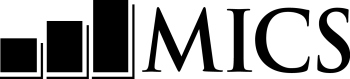 水质测试调查问卷调查名称及年份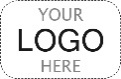 水质测试信息栏		WQ水质测试信息栏		WQWQ1. 组别编码：	___ ___ ___WQ2. 住户编码：	___ ___WQ3. 测试员姓名及编码：姓名	 ___ ___ ___WQ4. 访问员姓名及编码：姓名 	 ___ ___ ___WQ5. 日/月/年：___ ___ /___ ___ /  2   0       __WQ5. 日/月/年：___ ___ /___ ___ /  2   0       __WQ6. 核对“住户调查问卷”住户样本信息栏的HH10：此住户是否被抽中参与空白实验？是	1否	2WQ7. 参与水质测试问卷调查的受访者姓名：姓名 _______________________________________WQ7. 参与水质测试问卷调查的受访者姓名：姓名 _______________________________________WQ7. 参与水质测试问卷调查的受访者姓名：姓名 _______________________________________WQ8. 核对HH44。是否征得同意测试水质？是，征得了同意	1否，未征得同意	21WQ102WQ31WQ31. 水质测试调查问卷访问结果。	如果未能完成访问，与督导员讨论访问结果。完成	01未征得同意	  02没有获得住户的饮用水	03部分完成	04其他 (请注明)	96水质测试WQ10. 记录时间：小时: 	___ ___分钟: 	___ ___WQ11. 可以请您提供一杯家里的日常饮用水吗？可以	1不可以	22返回 WQ31 并记录为“03” WQ12. 观察并记录水是从水源（取水点）直接获得、还是从单独的贮水容器中获得。直接来自水源	1带盖的容器	2不带盖的容器	3没有观察到	8WQ13. 将样本标记为 H-XXX-YY, 其中 XXX是组别编码 (WQ1) ，YY 是住户编码 (WQ2)。WQ14. 您或者住户其他成员是否采取任何措施让水更安全以供饮用？是	1否	2不知道	82WQ178WQ17WQ15. 通常采取什么措施让饮用水更安全？	进一步询问:	还采取过其他措施吗?	记录所有提及的措施。煮沸	A加漂白剂或氯	B使用过滤布	C使用水过滤器（陶瓷、沙子、混合物等等）	D太阳能消毒	E静置沉淀	F其他 (请注明)	X不知道	ZWQ17. 水从何处获取?管道供水	管道供水至住宅	11	管道供水至院内	12	管道供水至邻里	13	公共水龙头/ 水管	14管井/ 机井	21水井	受保护的井水	31	不受保护的井水	32泉水	受保护的泉水	41	不受保护的泉水	42雨水	51卡车运水	61手推车运水	71售水点	72直接取用地表水 （如：江河湖泊、水坝、池塘、溪水、沟渠、灌溉水渠）	81包装饮用水	瓶装水	91	袋装水	92其他 (请注明)	96WQ18. 能否请您带我看一下刚才那杯饮用水的水源（取水点）？这样我也可以从那里再取一份样本。	如果回答“不能”，进一步询问为什么不能？能，查看了水源	1不能	水源不能正常使用	2	水源太远	3	无法接近水源	4	不知道水源在哪里	5其他原因 	(请注明)	62WQ203WQ204WQ205WQ206WQ20WQ19. 记录是否获取到水源的水质样本。将样本标记为S-XXX-YY，其中XXX是组别编码(WQ1) ，YY 是住户编码(WQ2).取到了水源的水质样本	1没有取到水源的水质样本	(请注明)	2WQ20. 核对WQ6: 住户是否被抽中参与空白实验？ 是	1否	22WQ22WQ21. 拿出从督导员那里获得的消过毒的水或矿泉水样本。 将样本标记为B-XXX-YY，其中XXX 是组别编码 (WQ1) ，YY 是住户编码(WQ2)。记录是否有空白样本。有空白水质样本	1没有空白水质样本	(请注明)	2WQ22. 在获取样本后30分钟内进行测试。记录培养24-48小时后的结果。WQ22. 在获取样本后30分钟内进行测试。记录培养24-48小时后的结果。WQ22. 在获取样本后30分钟内进行测试。记录培养24-48小时后的结果。WQ23. 记录时间。小时：分钟	__ __ : __ __水质测试结果水质测试结果经过24-48 小时培养后，记录水质测试的结果。经过24-48 小时培养后，记录水质测试的结果。经过24-48 小时培养后，记录水质测试的结果。经过24-48 小时培养后，记录水质测试的结果。WQ24. 记录测试结果的日期：日 / 月 / 年 ___ ___ /___ ___ /  2   0       _____ ___ /___ ___ /  2   0       __WQ25. 记录时间：小时：分钟	___ ___ : ___ ___小时：分钟	___ ___ : ___ ___WQ26. 住户提供的生活饮用水水质测试 (100毫升):记录三位数的菌落数量：如果菌落数量大于等于101，记录为 “101”如果无法读取结果，记录为 “991”如果结果丢失，记录为 “992”蓝色菌落数量……………………...	___ ___ ___WQ26A. 核对WQ19: 是否取到水源的水质样本？是, WQ19=1	1否, WQ19=2 或为空值	22WQ282WQ28WQ27. 水源的水质测试 (100毫升):蓝色菌落数量……………………...	___ ___ ___WQ28. 核对WQ21: 是否有空白水质样本？是, WQ21=1	1否, WQ21=2 或为空值	22WQ312WQ31WQ29. 空白样本水质测试 (100毫升):蓝色菌落数量……………………	___ ___ ___WQ31WQ31测试员观察记录督导员观察记录